Наденьте пояс1. Застегните лямку с противоположным фастексом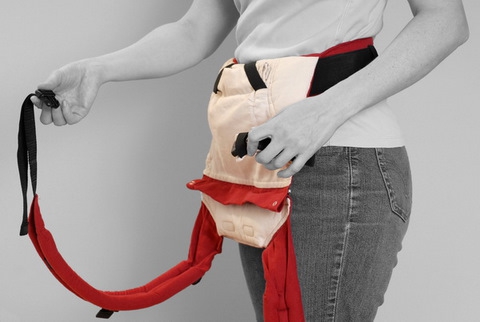 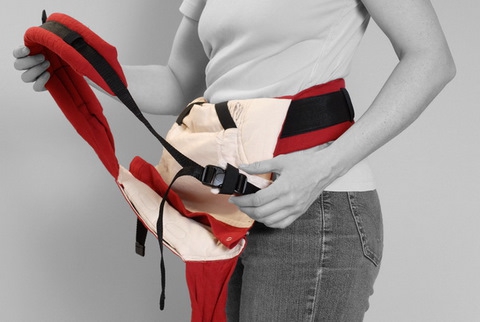 2. Наденьте лямку на плечо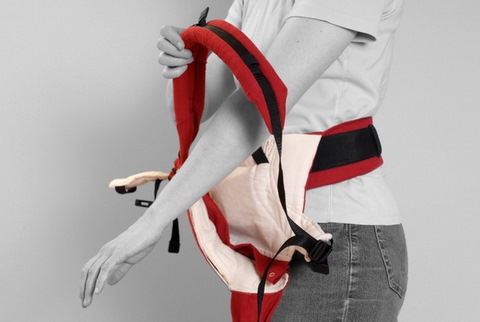 3. Передвиньте рюкзак на бок так, чтобы надетая лямка проходила наискосок по вашей спине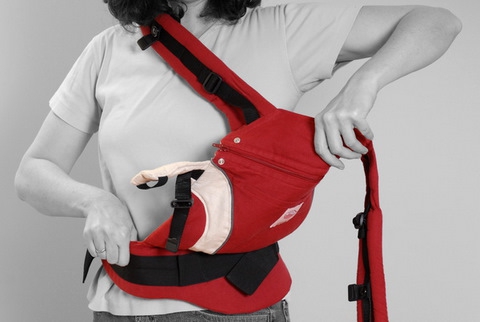 4. Посадите ребенка в рюкзак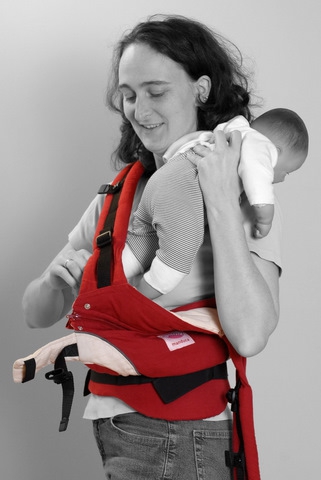 5. Пропустите вторую лямку у себя под рукой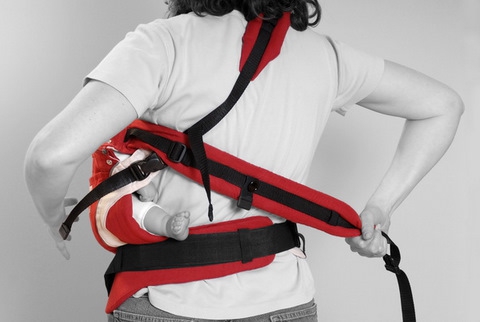 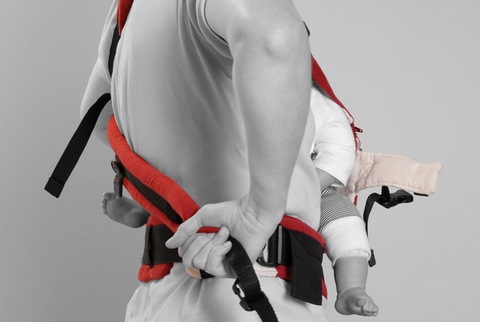 6. Застегните лямку на свободный фастекс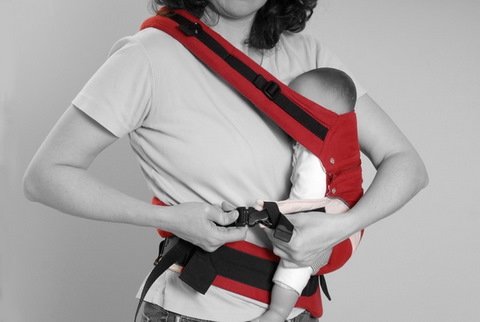 7. Подтяните все стропы до комфортной длины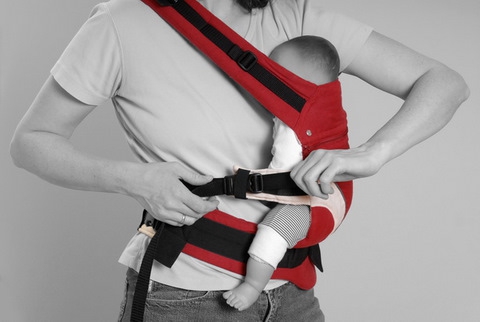 